								Toruń, 5 stycznia 2024 roku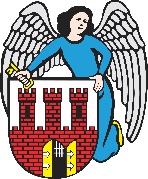     Radny Miasta Torunia        Piotr Lenkiewicz								Sz. Pan								Michał Zaleski								Prezydent Miasta ToruniaWNIOSEKPowołując się na § 18.1 Regulaminu Rady Miasta Torunia zwracam się do Pana Prezydenta z wnioskiem:- o sprawdzenie stanu technicznego oświetlenia miejskiego w lokalizacji pomiędzy Wyszyńskiego 2 – 4 i naprawę uszkodzonych lampUZASADNIENIEOtrzymuję informację od mieszkańców, że w tej części miasta występuje problem z oświetleniem, które na wysokości Wyszyńskiego 2 – 4 nie jest sprawne. Bardzo proszę o sprawdzenie stanu technicznego oraz naprawdę jeżeli wyłączenie oświetlenia spowodowane jest awarią.                                                                         /-/ Piotr Lenkiewicz										Radny Miasta Torunia